Tunuliaqutaasoq pillugu allakkiaqMaannakkut ingerlatsinermut sinaakkutit tamannalu pillugu siunissami mianerisassat soqutiginaateqartutEskild KirkegaardAalisarneq pillugu Ataatsimiititaliarsuarmut suliakkiissut malillugu ilaatigut Kalaallit Nunaata aalisarnermut politikkianut pingaarnertut tunngaviit tulliuttut suliarineqassapput:Aalisarneq aalisakkat amerliartoqqinnissaat annertunerpaamillu atuineq qulakkeerniarlugit aalisakkanik pisuussutinik peqassutsikkut nungusaataanngitsumik atuineq tunngavigalugu ingerlanneqassaaq, aalisarneq taamaalilluni qaqugorsuarmulluunniit suliffissaqartitsinermut inuiaqatigiillu aningaasaqarnerannut suli tapersiisinnaaniassammat. Aalisakkanik pisuussutinik uumassuseqarnikkut nungusaataanngitsumik iluaquteqarneq suliakkiissummi imaluunniit maanna aalisarneq pillugu inatsimmi nassuiarneqarsimanngilaq. Taamaakkaluartoq nunat tamalaat akornanni isumaqatigiissutit arlaqartut uumassuseqarnikkut nungusaataanngitsumut killiliisuupput. Nunat tamalaat suleqatigiinnerat aamma nunat tamalaat akornanni isumaqatigiissutit tassaapput: Naalagaaffiit Peqatigiit Imaani pisinnaatitaaffiit pillugit isumaqatigiissutaanni (UNCLOS) 1982-imeersumi ilaatigut piumasarineqarpoq, nungusaataanngitsumik annertunerpaamik atuinissaq pillugu anguniakkanit aallaaveqartumik aalisarnerit ingerlatsivigineqartassasut.Naalagaaffiit Peqatigiit aalisarneq pillugu (UN Straddling Fish Stock Agreement) isumaqatigiissutaanni 1995-imeersumi - mianersornissamut tunngavimmik (precautionary approach) atuinissamut aamma nungusaataanngitsumik annertunerpaamik atuinissamut maleruagassat imaritinneqarput.Aalisarnermi akisussaassuseqartumik pissusilersornissamut najoqqutassiaq 1995-imeersoq.  Naalagaaffiit Peqatigiit aalisarneq pillugu isumaqatigiissutaat aamma aalisarnerup attatiinnarnissaa, ingerlatsiviginissaa ineriartortinnissaalu pillugit tunngaviit najoqqutassiap malippai.Naalagaaffiit Peqatigiit uumasut assigiinngiiaarnerat pillugu isumaqatigiissutaat 2002-meersoq (CBD) ilaatigut  uumassusillit sunniivigeqatigiittarnerat pillugu tunngavik (ecosystem approach) atorlugu uumasoqassutsikkut assigiinngiiaarnerup attatiinnarnissaanut tunngassoq. Uumassusillit assigiinngiiaarnerat pillugu isumaqatigiissutip 2010-mi akuersissutigaa, 2011-miit 2020 tikillugu periusissamut pilersaarut, tassani ilaatigut anguniarneqarpoq imartat matuneqarnerat ikiorsiullugu imartat annertussuserisaata 10 %-ia allanngortinnagu pigiinnarneqassasoq.Isumaqatigiissutini siuliini allanneqartuni tunngaviit pingasut kivitsisuusut ima naalisarlugit oqaatigineqarsinnaapput: Mianersornissamut tunngavik (precautionary approach), Nungusaataanngitsumik annertunerpaamik atuineq (MSY) aamma Uumassusillit sunniivigeqatigiittarnerat pillugu tunngavik atorlugu periuseqarneq (ecosystem approach). Mianersornissamut tunngavik (precautionary approach) aamma Nungusaataanngitsumik annertunerpaamik atuineq Mianerinninnissamut tunngavik malillugu aalisagaqatigiiaat aamma qalerualeqatigiiaat, uumasoqassutsikkut killissat qularnaatsut (safe biological limits) iluaniitinneqarnissaat aalisarnernik nakkutilliinerup qulakkeertussaavaa.  Tassa imaappoq, aalisagaqatigiiaat kinguaassiornissap qulakkeernissaanut amerlassutsimikkut naammassapput aammalu aalisagaqatigiiaat kinguaasiorsinnaanerannut atatillugu aalisarneq oqimaaqatigiissaaq.  Naalagaaffiit Peqatigiit aalisarnermut isumaqatigiissutaat oqaasertaliussanut ilitsersuummik aamma mianersornissamut tunngaviup atorneqarnissaanik imaqarpoq, matumani uumasoqassutsikkut killissat qularnaatsut iluini aalisagaqatigiit inissisimanissaasa qulakkeernissaannut innersuussutitut immikkoortunik atuinissaq ilanngullugu. Naalagaaffiit Peqatigiit aalisarnermut isumaqatigiissutaannik aallaaveqartumik, nunat tamalaat imartanik misissuinermut siunnersuisoqatigiivisa (ICES, International Council for Exploration of the Sea), Altantikup avannaata kangiani pisarineqarsinnaasut pillugit ilisimatuussutsikkut siunnersuinermut akisussaasuusup, innersuussutitut immikkoortut atorneqarnissaannut sinaakkutit inerisarsimavaat.Pisarineqarsinnaasut pillugit siunnersuinermi innersuussissutitut immikkoortunik ICES-ip atuinera, tulliuttuni naatsumik nassuiarneqarpoq. Aalisagaqatigiiaat oqaluttuarisaanermi ineriartornerat aallaavigalugu, annertunerpaamik kinguaassiornissap qulakkeersinnaanissaanut aalisagaqatigiiaat amerlassutsimikkut ikinnerpaaffigisinnaasaasa aalajangersarnissaanut periarfissaqarpoq.  Aalisagaqatigiiaat amerlassutsimikkut ikinnerpaaffissaat taanna taaneqartarpoq Blim (biomasse limit imaluunniit uumasoqassutsikkut killigititaq).Aalisagaqatigiiaat naliliiffigineqartarnerat tamatigut nalorninermik ilaqartarpoq. Nalornissut aalisagaqatigiinnit aalisagaqatigiinnut allanngorartarpoq ilaatigullu paasissutissat pitsaassusiannit uumasoqassutsikkullu misissuinernit, aalisagaqatigiinnik nalilersuinermi atorneqartartunik, isumalluuteqartarluni. Tamanna ima isumaqarpoq, ilisimatuut aalisagaqatigiit aalajangersimasumik amerlassuseqartutut nalileraangatigit, ilisimatuut naliliineranninngarnit piviusumik aaligaqatigiit amerlassutsimikkut amerlanerunissaat ikinnerunissaalluunniit assut ilimanaateqartarpoq. Nalornissut taanna sillimaffigiumallugu mianersuussinermut innersuussut Bpa naatsorsorneqartarpoq, taannalu tassaavoq Blim sillimmatinik ilaqartoq, aalisagaqatigiit naliliiffigineranni nalornissutaasumik takussusiisuusoq.Aalisagaqatigiit piviusumik uumasoqassutsikkut killigititaq Blim qaangerlugu inissisimanissaat assut ilimanaateqartoq qulakkeerumallugu, aalisagaqatigiit naliliiviginerat mianersuussinermut innersuussut Bpa qaanngerneqarsimassaaq. Aalisagaqatigiit Bpa qaangeqqappassuk, annertunerpaamik kinguaassiornissap qulakkeernissaanut aalisagaqatigiit amerlassutsimikkut naammannerat annertuumik ilimanaateqarpoq.Aalisakkat toqusarnerat tassaavoq uuttuut, ukiup ataatsip ingerlanerani aalisagaqatigiit pisarineqartartut ilaasa qanoq amerlatiginerat.  Aalisagaqatigiinni ataatsini aalisakkat toqusarnerisa qaffasinnerpaaffigisassaa aalisagaqatigiit attassinnaasaat naatsorsorneqarsinnaavoq, aalisagaqatigiit siunissaq ungasinnerusoq isigalugu uumasoqassutsikkut killigititamik qulakkeerneqarsimasumik ikinnerulersinnagit.  Aalisakkat ilaat taakku imaluunniit aalisakkat toqusarnerat taaneqartarpoq Flim (aalisakkat toqusarnerannut killiliussaq). Aalisagaqatigiit naliliivigineqarnerattuulli Flim-ip naatsorsornera nalornissuteqarnermik ilaqartarpoq aamma aalisarneq piviusumik Flim-iminngarnit amerlanerusunik aalisagaqatigiinnit ilannaasassanngitsoq qulakkeerumallugu, aalisakkat toqusarnerannik naatsorsuineq mianersornissamut innersuussutigisamit Fpa-minngarnit qaffasinnerusariaqanngilaq, taanna imaammat Flim nalornissummik ilaqartinnagu aalisakkat toqusarnerannik naatsorsuineq. Kinguliiniittup takusassiap mianersuussinissamut innersuussutit atorneqartarnerat takussusiiffigaa. Aalisagaqatigiit siunissami ilimanaateqarluartumik uumasoqassutsikkut killigititat qularnaatsumiisitsikkumallugit/immikkoortumi qorsumiittut, aaligasaqatigiit Bpa-p qummut qaangeqqassavaat aalisarnerlu Fpa-p annerpaaffissaaniissaaq. Killigititat aamma mianersuussinermut innersuussutit akornanni titarnerit akuttoqatigiissaakkat, takusassiami sungaartumik ilisarnaaserneqarsimapput, matumani takussuserumallugu aalisagaqatigiit aalisarnerlu titarnerni akuttoqatigiinniissanersoq nalilerneqarsimappat tassaasoq, ilimanaateqartoq aalisagaqatigiit imaluunniit aalisarneq imaluunniit marluullutik piviusumik killigitinneqartut qummut qaangerlugit inissisimasut. Tamanna isumaqarpoq, uumasoqassutsikkut killigititat qularnaakkat iluini aalisartoqanngitsoq.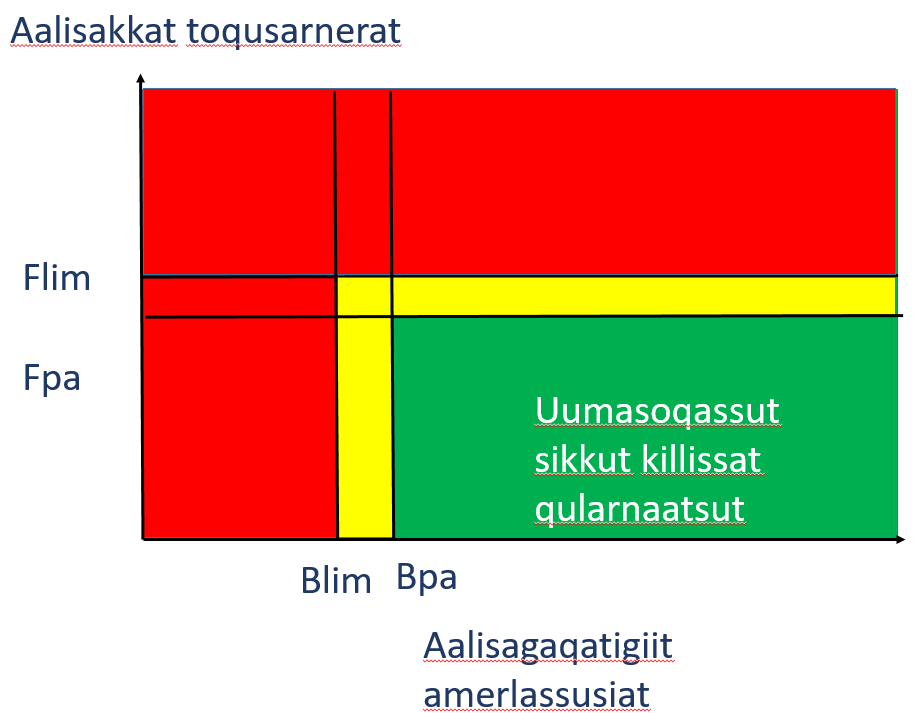 Takusassiaq x. Takusassiap uumasoqassutsikkut killigititanik qulakkeerneqarsimasunut sanilliullugu aalisagaqatigiit inissisimanerannik nalilersuinissamut innersuussutit ICES-imit atorneqartarnerat takussusiiffigaa. Peqassutsip uumassuseqassutsikkut isumannaatsumik killiliussap/qorsuup iluaniinnera ilimanarluinnassappat peqassuseq uumassuseqarnermik najoqqutaq Bpa qaangersimassavaa aalisarnerlu aalisarnermi najoqqutaq Fpa-mi inissisimalluni taassumaluunniit ataaniilluni (oqaasertaliussat takukkit). Killigititat aamma mianersuussinermut innersuussutit akornanni titarnerit akuttoqatigiissaakkat, takusassiami sungaartumik ilisarnaaserneqarsimapput, matumani takussuserumallugu aalisagaqatigiit aalisarnerlu titarnerni akuttoqatigiinniissanersoq nalilerneqarsimappat tassaasoq, ilimanaateqartoq alisagaqatigiit imaluunniit aalisarneq imaluunniit marluullutik piviusumik aappalaartumiittut, tassa imaappoq, uumasoqassutsikkut killiliussat qularnaakkat avataanni.Nungusaataanngitsumik annertunerpaamik atuineq (MSY) ima oqaasertalerneqarsimavoq, piffissami sivisuumi aalisagaqatigiinnit amerlassutsimikkut aalaakkaasunit pisarineqarsinnaasut amerlanerpaaffigisaat.  Aalisagaqatigiit uumasoqassutsikkut killiliussat qularnaakkat iluaniissappata, imminerminili tamanna naammagani, nungusaataanngitsumik annertunerpaamik atuinerup qulakkeernissaanut tunngaviussaaq. Nungusaataanngitsumik annertunerpaamik atuineq qorsummik ilisarnaasikkamiippoq kisianni qanoq eqqortigisuunissaa aalisagaqatigiinni aamma aalisarnermi periutsitut toqqakkami qanoq ingerlanermit isumalluuteqartussaavoq. Nungusaataanngitsumik annertunerpaamik atuineq tassaavoq siunissamut ungasinnerusumut anguniagaq, taassumalu qulakkeerniagassaraa, aalisagaqatigiit ima amerlatigilissasut allaat annertunerpaamik atuisumik tunisassiorneq ingerlanneqarsinnaassalluni aamma aalisarneq pilersaarusiorneqarsimassasoq siunissami ungasinnerusumi iluanaarutigineqartussat amerlanerpaaffimmiissallutik. Piffissamut sivikitsumut atuinermik annertusaaneq ungusaataanngitsumik annertunerpaamik atuinermut akerliukkajussinnaavoq piffissamullu sivisunerusumut isigaluni atuinermi annaasaqarnermik aammalu pisarineqarsinnaasut aalaakkaajunnaarnerannik kinguneqarsinnaalluni.Atuineq tamatigorluinnangajak oqimaassuseq atorlugu uuttorneqartarpoq kisiannili annertunerpaamik atuineq tunngaviusumik nalinginnaasumillu aningaasaqarnikkut iluanaaruteqartarnerup annertusarneranit aallaaveqartinneqarsinnaalluarpoq (annertunerpaamik aningaasaqarnikkut iluanaaruteqarneq, MEY). Tons-it atorlugit annertunerpaamik iluanaarutigineqarsinnaasuminngarnit minnerusoq annertunerpaamik aningaasaqarnikkut iluanaaruteqarneq aalisarnikkut suliniuteqarnikkut anguneqakkajuttarpoq. Tamanna ima isumaqarpoq, tons-it atorlugit annertunerpaamik ilunaarnissaq anguniagaasimappat aalisagaqatigiinnut tamanut annertunerpaamik aningaasaqarnikkut iluanaaruteqarnissaq pillugu anguniagaq ima kinguneqassaaq aalisarnerup annikillisinneqarneranik.Aningaasaqarneq aallaavigalugu isummersuutitOqariartaaseq uumassusillit sunniivigineqartarnerat aallaavigalugu aalisarnermik ingerlatsineq ineriartortinneqarsimavoq, aalisagaqatigiinnik ataasiakkaanik qimerluuinerit kisiisa aallaaviginagit aalisarnerup aqutsiviginissaa qulakkeerumallugu, kisiannili aalisarnerup toqqaannartumik toqqaannanngitsumillu uumassusillit sunniivigineqartarnerannik tamakkiisuusumik sunniisarnera aamma mianerineqarluni. Uumassusillit sunniivigineqartarnerat aallaavigalugu aalisarnermik ingerlatsinermi anguniagaasoq tassaavoq, uumassusillit peqqissut pigiinnarneqarnissaat aalisagaqatigiit tamakkiisumik atorneqarnerisa ilutigisaannik.Uumassusillit sunniivigineqartarnerat aallaavigalugu ingerlatsinermi ajornartorsiutaasinnaasunut assersuutit:kissaatiginngisamik saniatigut pisat,najugarineqartumut sunniinerit,uumasut assigiinngissitaartuunerinik ataannartitsineqqassutit annaasat (aalisarnermi atortut aalisakkanik pisaqartarnerat ingerlaannartarpoq) aamma aalisarnerit akuleriisitat.Marine Stewardship Council (MSC)Imartanik Ingerlatsinermut Siunnersuisooqatigiit (Marine Stewardship Council) tassaavoq nunat tamalaat akornanni aningaasanik iluanaarniartuunngitsoq suleqatigiiffik, aalisarnernut atatillugu akuitsut pillugit allagartalersuisarnermik uppernarsaasarnermillu malitassanik inerisaasimasoq.  MSC tassaavoq nunat tamalaat akornanni allagartalersuisarnermik malitassanik suliaqarnermi siuttuusoq aamma ataatsimoortukkaanik nioqquteqarfinni arlalippassuarni ataqqisaasoq.  Ataatsimoortukkaanik nioqquteqarfiit angisuut amerlasuullu aalisakkat MSC-imik allagartalikkat tuniniarnissaat taamaallaat anguniagaraat.  Niuerfiit ilaasa piumasarisarpaat aalisagaq MSC atorlugu uppernarsaaffigineqarsimassasoq aamma aalisakkat MSC atorlugu uppernarsaasikkat akii qaffasinnerukkajuttarput.MSC ilaatigut atlantikup avannaani sunniuteqartorujussuuvoq nungusaataanngitsumillu aalisarnernik ineriartortitsinermut pitsaasumik tapersiisimalluni.  2019-ip aallartinnerani nunarsuaq tamakkerlugu aalisarnerit 362-it uppernarsaammik peqarput.  Taakku nunarsuaq tamakkerlugu pisat tamarmiusut 16 %-iisa missaat pisarisimavaat.  Kalaallit Nunaanni aalisarnerit tulliuttut 2019-imi MSC atorlugu uppernarsaaserneqarsimapput:Kitaata avataani qaleralinniarneq  Kitaani nipisanniarneq Kalaallit Nunaata Barentsip Imartaani aamma Atlantikup Avannaata Kangiani saarullinniarnera, misaqqarnarniarnera (kuller) aamma saarullernarniarnera.Raajat Kalaallit Nunaata Kitaani  MSC-mik allagartaq aalisarnermut aamma aalisakkamut aalajangersimasumut atuunnani. Tamatuma kingunerisaanik pisat ilaat assersuutigalugu qaleralik MSC-mik allagartaqarpoq allat peqanngitsut.Uppernarsaat katillugit tikkuussissutinik 28-nik ilaqarpoq tunngavissaatitaasuni pingasuniittunik: Aalisagaqatigiinnut nungusaataanngitsoq, Aalisarnerup uumassusilinnut sunniisarnera aammaIngerlatsineq sunniuteqarluartoq. Tikkuussissutit tunnngavissaq 1-imiittut (aalisagaqatigiit attassinnaasaat) siunertaqarpoq qulakkiissallugu:aalisagaqatigiit uumasoqassutsikkut killiliussani qularnaatsumiissasut,aalisagaqatigiinnik ingerlatsinissamut pilersaarut illersorneqarsinnaassaaq nunallu tamalaat assigiiaartumik periusaannut naapertuutissalluni.Tunngavissaq 2 (uumasoqassutsimut sunniutit) uumasoqassutsimut aalisarnerup sunniutigisartagaasa annikillisinnissaannut sammititaavoq saniatigullu pisanut, aalisakkanut illersorneqartunut, najukkanut aamma uumasoqassutsimut sunniuteqarnissaa pillugu piumasaqaatinik arlalinnik ilaqarluni.Tunngavissaq 3 (aqutsineq) aqutsinermi periutsip sunniuteqarluarnissaanut piumasaqaatinik pilersitsivoq matumani ilaatigut soqutigisaqaqatigiit aqutsinermut aamma maleruagassanut kiisalu isumaqatigiissutit eqquutsinneqarnissaannut piviusumik akuutinneqarnissaat ilanngullugu.Ingerlatsinermut pilersaarutit Aalisagaqatigiinnut/aalisarnermut ingerlatsinermut periuseq ingerlatsinissamut pilersaarut aqqutigalugu atuuttunngortinneqakkajuppoq.Ingerlatsinissamut pilersaarut nalinginnaasumik siunissamut ungasinnerusumut anguniakkamik ilaqartarpoq aammalu pisat pillugit maleruagassanik ilaqartinneqakkajuttarluni (harvest control rule), taakku nassuiaaffigisarpaat pisaqarsinnaanermut periarfissat qanoq ittuunerat, TAC-mik aalajangersaanertut iluseqartumik. Tamatuma saniatigut pisassiissutit agguataarnerat, aalisarfinnut appakaassinnaaneq aamma nakkutilliinermi apeqqutit kiisalu teknikikkut maleruagassanik soorlu aalisarnermi atortut iluserisassaat, imartamut maleruagassiat aamma pisat katitigaaneri pillugit isumaqatigiissutinik pilersaarutit imaqartinneqakkajuttarput.   Teknikkut maleruagasat aalisakkanut aalisarneqartunut sammitinneqartarput soorluttaaq aamma uumasoqassutsimut aalisarnerup sunniuteqartarnerata annikillisinneqarnissaanut taakku sammitinneqarsinnaasartut.Maannakkut ingerlatsineq Ullumikkut aalisarnernik ingerlatsineq pisaqarsinnaanermut periarfissanik, TAC-itut ilusilikkanik, maleruagassianit aallaaveqartinneqarpoq aamma aalisagaqatigiinnut pingaarnernut pisassiissutit teknikkikkut maleruagassanik ilaqartarput soorlu assersuutigalugu aalisarnermi atortut iluserisassaannut, imatanut maleruagassat aamma pisat katitigaanerannut piumasaqaatit.Takusassiap kinguliiniittup, Kalaallit Nunaanni aalisagaqatigiiaat pillugit takussutissiaq, innersuussassanut atatillugu inissisimanerat, ilisimatuussutsikkut siunnersuinermut kikkut akisussaanersut aamma aalisagaqatigiiaat TAC aqqutigalugu ingerlatsinermut ilaanersut aamma siunissammut ungasinnerusumut ingerlatsinissamut pilersaarut pillugit paasissutissat saqqummiuppai.Uumasoqassutsimut siunnersuineq Pinngortitaleriffimmeersoq, NAFO-meersoq aamma ICES-imeersoq, Kalaallit Nunaanni TAC-p pisassiissutillu pillugit aalajangiinermut tunngaviliisuusartut, mianersornissamik tunngavissaatitaasumit aallaaveqarput nungusaataanngitsumillu annertunerpaamik atuinissap (MSY) piviusunngortinnissaanut sammitinneqartarluni.  TAC-mik aalajangersaanermut ilisimatuussutsikkut aalajangiinissamut tunngaviusoq taamaalilluni nunat tamalaat akornanni assigiiaartumik periuserisanut ataatsimut isigalugu naapertuuppoq. Imartanik Ingerlatsinermut Siunnersuisooqatigiit (MSC) aalisarnerup nungusaataanngitsumik ingerlanneqarnissaata inerisarneqarneranut peqataasimavoq, aalisakkanut aalisarneqartunut taamaallaat tunngasuununngitsoq, kisiannili uumasoqassutsimut aalisarnerup sunniutigisartagai aamma pineqartillugit. MSC siunissamut ungasinnerusumut ingerlatsinissamut pilersaarutit inerisarneqarneranni aamma sunniuteqarsimavoq Kalaallit Nunaannilu aalisarnernut ingerlatsinissamut pilersaarutit ilaat, MSC-mik allagartaliinermut atatillugu suliarineqarsimallutik. Siuliini nassuiaatigineqartut aallaavigalugit siunissamut ungasinnersumut aalisagaqatigiinnut/aalisarnermut tunngatillugu tunngavissat ingerlatsinissamut pilersaarutinut ilaasut, amerlanerpaartaat aalisanerup aamma pisarineqarsinnaanermut periarfissat akornanni oqimaaqatigiipput. Ingerlatsineq taamaattumik uumasoqassutsimut nungusaataanngilaq aamma aalisarnermi aningaasaqarnerup patajaallisarneranut tunngavissamik pilersitsivoq.Aalisagaqatigiinnut/aalisarnermut, siunissami ungasinnerusumi ingerlatsinissamut pilersaarummut ilaanngitsunut, pissutsinik atuuttunik allanngorarnerusunik takutitsipput. Kisitsisit takusassiami ataaniittut takukkit Ilisimatuussutsikkut siunnersuisarneq  Siuliini allanneqartut tunngaviit aallaavigalugit pisuussutinik ingerlatsinerup tunngavigaa, aalisagaqatigiit ineriartornerat aamma pisaqarsinnaanermut periarfissat pillugit ilisimatuussutsikkut siunnersuineq pitsaalluinnartuussasoq aamma aalisarneq pisallu pillugit paasissutissanit eqqortunit aallaaveqassasoq. Ullumikkut Kalaallit Nunaani eqqaanilu pisuussutit uumassusillit nungusaataanngitsumik atorneqarnissaat pillugu siunnersuinermut Pinngortitaleriffik akisussaasuuvoq.  Pinngortitaleriffik nunat tamalaat ilisimatusarnikkut oqallittarfiini arlaqartuni peqataasarpoq ICES-ilu  (International Council for Exploration of the Sea) aqqutigaglugu Atlantikup avannaata kangiani imartani aamma NAFO  (Northwest Atlatic Fisheries Organization) aqqutigalugu Atlantikup kitaani pisuussutinik atuineq pillugu ilisimatuussutsikkut siunnersuinerit ilaannut pingaarutilinnut ilaasarluni.ICES-ip aamma NAFO-p sulinerinut pingaaruteqarpoq, siunnersuineq ilisimasanit pitsaanerpaanit pissarsiarineqarsinnaasunit aallaaveqassasoq, pitsaassutsikkut qulakkeerneqarsimassasoq, paasiuminartuussasoq, soqutiginaateqassasoq aamma arlaannut attuumassuteqassanngitsoq. Ilisimatuussutsikkut siunnersuinermi arlaannut attuumassuteqannginneq tassaavoq siunnersuinerup uppernassuseqarneranut aalajangiisuulluinnartoq, matumani nungusaataanngitsumik illersorneqarsinnaasumik atorluaanissaq pillugu anguniakkat akuerineqarsimasut naapertorlugit siunnersuineq aamma siunissamut qaninnerusumut politikkikkut soqutisat ilaatinneqannginnissaat ilanngullugu.Ilisimatuussutsikkut siunnersuinerup ilisimasanit aallaaveqarnissaata aamma arlaannut attuumassuteqannginnissaata pisariaqassuisia ICES-imit aammattaaq NAFO-mit assut eqqumaffigeqquneqarpoq. Tamatuma ilaatigut kingunerisaanik siunnersuinermi suleriuserineqartuni politikki aamma ilisimatusarneq ersarissumik avissaarsimatinneqartariaqarput.Paasissutissanik katersineq aamma paasissutissanik uppernarsaaneq, ilisimatuut, aalisartut soqutigisaqaqatigiillu allat akornanni suleqatigiinnikkut ingerlanneqakkajukkaluartut, aalisagaqatigiinnik nalilersuineq pisarineqartullu tagginnerinik suliat ilisimatuunit taamaallaat suliarineqartarput.Tamatuma ilutigisaanik  ilisimatuut, atuisut ingerlatsisullu akornanni pitsaasumik suleqatigiinnissaq pingaartuusoq kisiannili aamma ilisimatuussutsikkut siunnersuinerup arlaannut attuumassuteqannginnissaa aalajangiisuulluinnartuusoq aamma ilisimatuussutsikkut siunnersuinerup politikillu akornanni ataqatigiittoqarnissaata attatiinnarnissaa Aalisarneq pillugu Ataatsimiititaliarsuup pingaartutut isigai. Uumassuseqarnikkut siunnersuisarnermut tunngavigisat pitsaanerulersinnissaannut periarfissatPinngortitaleriffimmi nalilerneqarpoq, isumaliutersuutit suliniutaasinnaasullu tulliuttut, uumasoqassutsikkut siunnersuisarnermut tunngaviit pitsanngorsarneqarnissaanni isumaliutersuutinut ilanngunneqartariaqaraluartut:Aalisagaqatigiinnut tunngatillugu, paasissutissat naammattutut isigineqartuni, innersuussissutaasartunut tunngatillugu nunat tamalaat akornanni assigiiaartumik periusaasunut, nungusaataanngitsumik annertunerpaamik atuinermik naatsorsuinernut aamma nalikilliliinernut uumasoqassutsikkut siunnersuineq eqquutsitsissaaq. Suliffissuaqarfiup MSC-imik allagartaqarnermut atatillugu uumasoqassutsikkut misissuinerit qitiulluinnartumik inissisimapput, tassani allagartaqalersitsisoqaqqittarmat aamma allagartat nutaat qinnuteqaataasarmata.Allagartalersuisarnermut tunngassutilinni aalisarnermik suliffissuaqarnermik Pinngortitaleriffik pitsaasumik annertuisartortumillu suleqatigiinnermik misigisaqarsimavoq.  Taamaakkaluartoq uumassuseqassutsikkut misissuisoqarnissaanik MSC-mit piumasaqaatit sakkortunerulersimapput aamma pisassiinissamut siunnersuinerinnaajunnaarlutik allanik ilaqarnerulersimallutik.  Maannangaaq Pinngortitaleriffik sulisoqarniarnikkut ajornartorsiuteqarpoq aamma suliniutit tulliuttut allagartalersuisarnerup tunngavigisaanik pitsanngoriaateqartitsisinnaapput.Allagartalersuinermut atatillugu aalisakkanik suliffissuaqarnermut piumasaqaatinik nutaanik uumasoqassutsikkut qulaajaaffiginerannut tunngatillugu suliassat isumaginissaannut sulisoqarnikkut piginnaasaqarnerup annertusinissaaAalisakkat natermiut aamma immap naqqani najugarineqartartut pillugit alapernaarsuinissamut iliuusissamik pilersitsineqUkiuni kingullerni umiarsuit suliffissuaatigisut aamma nunami tunitsiviit teknologiikkut atugaat pitsanngoriaateqarujussuarnikuupput.  Maannakkut aalisakkat ataasiakkaat(angissusii oqimaassusiilu) pillugit paasissutissat amerlasoorujussuit katersorneqarput.  Paasissutissat taakku amerlasoorujussuit ilanngullugit allaaserineqassapput kisianni paasissutissat taakku tamakkiisuusumik atorneqassappata sulisinnaasunik amerlasuunik pisariaqartitsisoqassaaq. Aalisakkanik suliffissuaqarnermik suleqateqarneq aamma sinerissap qanittuani avataanilu aalisarneq pillugu paasissutissatut tunngavinnik patajaallisaaneq, tassunga atatillugu sulisussaqartinneqartuuppat pitsanngortinneqarsinnaassagaluarput. Ilisimatuut umiarsuaat nutaaq 2021-mi naammassineqassaaq, suliffeqarfiullu avataani alapernaarsuinermik suliassaanut atorneqarsinnaalissalluni.  Umiarsuup Paamiup suliarisarsimasaaninngarnit teknikkikkut suliassat amerlanerusut ammaatissavai, matumani ilaatigut nipit ingerlaartarneri, najugaqarfiit nalunaarsorneri aamma imaanik misissuinerit ilanngullugit.Pitsaanerpaamik umiarsuarmik atuijumalluni aamma siunnersuinermut nerisaqaqatigiinnermit aallaaveqarnissap patajaallisarnissaa qulakkeerumallugu, teknikki, paasissutissanik katersineq aamma suliaqartarneq pillugit immikkut ilisimasalinnik Pinngortitaleriffimmi pigineqartunik piginnaasanik nutaanik pisariaqartitsisoqarpoq. Tamanna ukuninnga ilaqassaaq:Ataatsimut isigalugu Pinngortitaleriffiup nalilerpaa, ukiumut 6-7 mio. kr.-it katillugit missaanniittunik missingersuutitaqartumik ukiumut 6-8-t missaaniittunik sulisunik pisariaqartitsinerup annertusinissaanik suliassat siuliini taaneqartut kinguneqassasut.Ataatsimiititaliarsuup tamanna sukumiinerusumik naliliiffiginissaa periarfissaqarfigisimanngilaa. Taamaakkaluartoq aalisarneq pillugu suliassaqarfimmi uumasoqassutsikkut siunnersuinermut tunngavissanik naammattunik peqarnissamut aningaasaqarnikkut sinaakkutissanik pisariaqartunik qulakkeerinnissimanissaq aassut pingaaruteqarpoq. matumani suliassaqarfiup inuiaqatigiinnut annertuumik sunniuteqartarnera eqqarsaatigalugu.Isumalioqatigiissitap eqqarsaatersuutigigallagaiPisuussutinik ingerlatsinermik pitsanngorsaaneq, siunissami ungasinnerusumi inuiaqatigiittut iluanaarutissamut annertunerpaamut tunngavissiisussaq, iluaqutaasumik tunngavinnik tulliuttunik tunngaveqartumik aallaaveqarsinnaavoq: TAC-ip aamma pisassiissutit tassunga ilaasut ima amerlatigissanngillat, siunissami ungasinnerusumi aalisagaqatigiit kinguaasiornissaannik qulakkeerisinnaassallutik.Aalisagaqatigiit aallaavigalugit biologit siunnersuinerat pitsaalluinnartoq. Pisarisinnaasatigut nikerarnerit malillugit uumasorsiuut siunnersuinerannit imminermini oqimaaqatigiisitsisuusoq aallaavigalugu TAC-imik aalajangersaaneq naapertorlugu aalisagaqatigiiaanut pingaarutilinnut tamanut ingerlatsinissamut pilersaarutinik, ilisimatuut, atuisut ingerlatsisullu akornanni inerisarneqarsimasunik, inatsisinngortitsilluni naqissusiineq pisariaqarpoq. Tassa imaappoq aqutsinissamut pilersaarutinut tunngatillugu akuliutinnginnissamik tunngavik atorneqartariaqarpoq.Uumasorsiuut, atuisut ingerlatsisullu akornanni suleqatigiinnermut iluserititat, siuliini allanneqartut sinaakkutit iluni, inerisaqqinneqarnissaat atorfissaqartinneqarpoq. Tamanna nunat tamalaat akornanni periuserineqartartut nalinginnaasumik akuerineqarsimasut aallaavigalugit pisariaqarpoq.   Ilanngussaq C. Aalisagaqatigiit pillugit takussutissiaq – aqutsinermi killiffikAalisagaqatigiitImartaq SiunnersuineqSiunnersuineq uku atorlugit TAC/pisassiissutitAalisagaqatigiiaat ataatsimoorussat Aqutsinissamut pilersaarut Aalisagaqatigiit atugaat, tak. Ilusiligaq x. Nassuiaatit  AalisagaqatigiitImartaq SiunnersuineqSiunnersuineq uku atorlugit Aalisagaqatigiiaat ataatsimoorussat Aqutsinissamut pilersaarut Aalisagaqatigiit atugaat, tak. Ilusiligaq x. Nassuiaatit  Raajat (P. borealis)Kitaa Ukiumoortumik NAFOAapAap. Aalisagaqatigiit ataatsimoorussat Canada peqatigaluguAap, periuserisani kisianni pisortatigoortuunngitsumik.Naalagaaffiit imaanut sineriallit Kalaallit Nunaat aamma Canada, pisortatigoortumik ingerlatsinermut isumaqatigiissummik akuersinikuunngillat. Kalaallit Nunaata pisassai NAFO-p siunnersuineranit aallaaveqartumik aalajangersarneqartarput, Canada-miut pisassariumaagaattut naatsorsuutigineqartut amerlassusiannik ilanngarlugit. Kalaallit Nunaata pisassai aalajangersarneqartarput taamaalilluni ukiumut pisassiissutit nikerarnerat 12,5 %-ip sapinngisamik ataaniitikkumallugu.TunuUkiumoortumik NAFOAapNaamikNaamikTAC NAFO-p siunnersuineranit qaffasinnerujussuuvoq. Tamanna ilaatigut patsiseqarpoq Kalaallit Nunaata EU-mut isumaqatigiissutaanit, matumani Kalaallit Nunaat Tunumi raajartassanik EU-mut neqeruussalluni pisussaatitaammat.Aalisagaqatigiit amerlassutsikkut ikittuararsuupput. Pisat TAC-imit aamma siunnersuinerminngarnit ikinnerujussuupput.Raajat (. montagui)Kitaa SoqanngilaqNAFOAapNaamikQalerallitKitaa- Ikersuaq DavisUkiut aappaat tamatigut NAFOAapAapAalisagaqatigiit ataatsimoorussat Canada peqatigaluguAap, periuserisani kisianni pisortatigoortuunngitsumik.Naalagaaffiit imaanut sineriallit Kalaallit Nunaat aamma Canada, pisortatigoortumik ingerlatsinermut isumaqatigiissummik akuersinikuunngillat, kisianni marluullutik NAFO-p sinnersuinera malittarpaat TAC-ilu naligiimmik avittarlugu.Pisat TAC-nut malinnaalluarput.NAFO-p 2019-imut siunnersunermini aalisagaqatigiit immikkoortut marluusut ataatsimoortissimavai, tassami aalisagaqatigiit ataatsit pineqarmata aammalu imartanut ingerlatsiviusunut marluusunut siunnersuinernik imminut avissaaqqasunik tunniussinissamut ilisimatuussutsikkut aallaaveqarnissaq periarfissaqanngimmat.Kitaa - QimusseriarsuaqUkiut aappaat tamatigut NAFOAapAapAalisagaqatigiit ataatsimoorussat Canada peqatigaluguAap, periuserisani kisianni pisortatigoortuunngitsumik.Naalagaaffiit imaanut sineriallit Kalaallit Nunaat aamma Canada, pisortatigoortumik ingerlatsinermut isumaqatigiissummik akuersinikuunngillat, kisianni marluullutik NAFO-p sinnersuinera malittarpaat TAC-ilu naligiimmik avittarlugu.Pisat TAC-nut malinnaalluarput.NAFO-p 2019-imut siunnersunermini aalisagaqatigiit immikkoortut marluusut ataatsimoortissimavai, tassami aalisagaqatigiit ataatsit pineqarmata aammalu imartanut ingerlatsiviusunut marluusunut siunnersuinernik imminut avissaaqqasunik tunniussinissamut ilisimatuussutsikkut aallaaveqarnissaq periarfissaqanngimmat.Tunu avataaniUkiumoortumik ICESAapAap. Aalisagaqatigiit ataatsimoorussat Island aamma Savalimmiut peqatigalugit NaamikTunumi qalerallit tassaapput aalisagaqatigiit ataatsimoorussat Kalaallit Nunaata, Island-ip Savalimmiullu akornanni. Kalaallit Nunaat Island-imu tassaapput ingerlatsisuni anginersaasut 2012-imiillu ingerlatsinissaq pillugu isumaqatigiissuteqarsimasut. Savalimmiut isumaqatigiissummut ilaanngillat.Pisat ukiuni kingullerni siunnersuineq malissimavaat.Qeqertarsuup TunuaUkiut aappaat tamatigut NAFOAapNaamik.Qalerallit aqutsiveqarfinni pingasuniittuusut, Kitaata avataani suffisartunit aggersuusarput kisianni avataani kinguaassiornermut tapertaasarunanngimmata, Kalaallit Nunaata namminerisamik aalisagaqatigiivisut ingerlatsivigineqarput.NaamikNAFO-p siunnersuineranit qaffasinnerujussuarmik ingerlatsiviit pingasuusut tamarmik TAC-eqarput.Imartani pingasuni tamarmiusuni pisarineqartartut ikiliartorput tulaanneqartartullu angissusii milliartorluutik.Uummannaq Ukiut aappaat tamatigut NAFOAapNaamik.Qalerallit aqutsiveqarfinni pingasuniittuusut, Kitaata avataani suffisartunit aggersuusarput kisianni avataani kinguaassiornermut tapertaasarunanngimmata, Kalaallit Nunaata namminerisamik aalisagaqatigiivisut ingerlatsivigineqarput.NaamikNAFO-p siunnersuineranit qaffasinnerujussuarmik ingerlatsiviit pingasuusut tamarmik TAC-eqarput.Imartani pingasuni tamarmiusuni pisarineqartartut ikiliartorput tulaanneqartartullu angissusii milliartorluutik.Upernavik  Ukiut aappaat tamatigut NAFOAapNaamik.Qalerallit aqutsiveqarfinni pingasuniittuusut, Kitaata avataani suffisartunit aggersuusarput kisianni avataani kinguaassiornermut tapertaasarunanngimmata, Kalaallit Nunaata namminerisamik aalisagaqatigiivisut ingerlatsivigineqarput.NaamikNAFO-p siunnersuineranit qaffasinnerujussuarmik ingerlatsiviit pingasuusut tamarmik TAC-eqarput.Imartani pingasuni tamarmiusuni pisarineqartartut ikiliartorput tulaanneqartartullu angissusii milliartorluutik.SaattussatSisimiutUkiut aappaat tamatigut PinngortitaleriffikAapNaamikNaamik                             Sinerissap qanittuaniQeqertarsuup TunuaUkiut aappaat tamatigut PinngortitaleriffikAapNaamikNaamikSaarulliitAvataani TunuUkiumoortumik ICESAapNaamikAapKujataata kitaani aamma Tunup avataanni saarulliit aqutsiviginissaannut pilersaarut Pilersaarut ingerlatsivinnut pingasuusunut (403, 404 aamma 415) TAC-iusussat aalajangersarneqarnerannut maleruagassanik pilersaarut imaqarpoq.Ingerlatsinermut pilersaarummi pisat pillugit maleruagassat ilaannakuusumik ICES-ip siunnersuineranit aallaaveqarput. Maleruagassat kingunerisaannik TAC tamakkiisuusoq nalinginnaasumik siunnersunermit qaffasinnerusarpoq.TAC tamakkiisuusoq pisallu ukiut tamaasa siunnersuinermit qaffasinnerusarsimapput. Ukiuni kingullerni aalisagaqatigiit ikiliartupiloorsimapput kisianni 2018-imi uumasoqassutsikkut killiliussat qularnaatsut iluiniittoq suli nalilerneqarsimalluni. Maannakkutut qaffasissusilimmik aalisarneq ingerlanneqaannassappat, aalisagaqatigiit ikilineroqqinnerannik kinguneqassaqqooqaaq.Avataani KitaaUkiut aappaat tamatigut ICESAapNaamikNaamikAalisagaqatigiit ikittuinnaapput ICES-illu innersuussutigaa TAC 0-imiissasoq. Ukiuni kingullerni pisat 3000 aamma 5000 tons-it akornanniittarsimapput. 2019-imut TAC 0-iuvoq.Sinerissap qanittuaniSis, Nuuk, QaqUkiumoortumik ICESAapNaamikNaamikSaarulliit ingerlatsivimmiittartut aalisagaqatigiinnit arlalinnit pisuusarput( avataani sinerissallu qanittuani, Kitaata saarullia, Tunup saarullia aamma Island-ip saarullia.Piffissami 2004-imiit 2015 tikillugu pitsaasumik kinguaassiortoqarsimanerata kinguneraa aalisakkat amerliartoqqilernerat. 2015-imiilli kinguaassiorneq pitsaasuusimanngilaq aalisakkallu ikiliartulersimallutik.Aalisakkat toqusarnerat qaffasissimavoq. TAC pisallu ICES-ip siunnersuineranit qaffasinnerusimaqaat.AmmassatKitaa SoqanngilaqAapNaamikTunuUkiumoortumik ICESAapAapAalisagaqatigiit ataatsimoorussat Island aamma Norge peqatigalugit.AapIngerlatsinissamut pilersaarut pillugu isumaqatigiissut naalagaaffiit imaanut sineriallit Kalaallit Nunaata, Island-ip aamma Norge-p akornanni isumaqatigiissutigineqarsimapput.Ukiuni kingullerni pisat ICES-ip siunnersuineranit qaffasinnerusarsimapput. ICES-ip siunnersuinera kingulleq malillugu, aalisagaqatigiit Bpa-p qummut qaangersimavaat.Avaleraasartuut Atlantikup avannaaUkiumoortumik ICESAapAap. Aalisagaqatigiit ataatsimoorussat EU, Savalimmiut, Island aamma Norge peqatigalugit.Avaleraasartuunik ingerlatsinissaq pillugu isumaqatigiissuteqarnissaq naalagaaffiit imaanut sineriallit angusinnaasimanngilaat. Kalaallit Nunaat 2017-imi naalagaaffittut imaanut sinerialittut akuerineqarpoq. Kalaallit Nunaata pisassai Naalakkersuisunit aalajangersarneqartarput.Pisat ukiuni amerlasuuni ICES-ip nungusaataanngitsumik annertunerpaamik atuinermut siunnersuineranit qaffasinnerusarsimapput. ICES-ip siunnersuinera kingulleq malillugu aalisagaqatigiit uumasoqassutsikkut killiliussat qularnaatsut avataanni inissisimapput (aalisakkat toqusarnerisa Fpa qummut qaangeqqavaat aamma uumasut Bpa ataateqqallugu). Ammassassuit TunuUkiumoortumik ICESAapAapAalisagaqatigiit ataatsimoorussat EU, Savalimmiut Island, Norge aamma Rusland peqatigalugit. Kalaallit Nunaat naalagaaffittut imaanut sinerialittut akuerisaanngilaq.AapSiunnersuineq naalagaaffiit sineriallit, EU-p, Savalimmiut, Island-ip, Norge-p aamma Rusland-ip akornanni ingerlatsinissamut isumaqatigiissutaannit aallaaveqarpoq. Kalaallit Nunaat naalagaaffittut imaanut sinerialiunngilaq taamaammallu isumaqatigiissummut ilaanani. Kalaallit Nunaata imartaani namminerisamik pisassiissutit ukiumoortumik Naalakkersuisut aalajangersaaffigisarpaat.Pisat ataatsimut isigalugu ICES-ip siunnersuineranut naapertuuttarsimapput. ICES malillugu aalisagaqatigiit uumasoqassutsikkut killiliussat qularnaatsut iluanniipput (uumasut Bpa qummut qaangeqqavaat aamma aalisakkat toqusarnerat Fpa-p ataaniippoq).SaarullernatAtlantikup avannaaUkiumoortumik ICESAapAap. Aalisagaqatigiit ataatsimoorussat EU, Savalimmiut, Island aamma Norge peqatigalugit. Kalaallit Nunaat naalagaaffittut imaanut sinerialittut akuerisaanngilaq.AapIngerlatsinissamut pilersaarutit naalagaaffiit imaanut sineriallit, EU-p, Savalimmiut, Island-ip aamma Norge-p akoranni isumaqatigiissutigineqarsimapput. Kalaallit Nunaat naalagaaffittut imaanut sinerialiunngilaq taamaammallu isumaqatigiissummut ilaanani. NEAFC-p imartani maleruagassiorfigisaani aalisarnermut NEAFC-p isumaqatigiissutaanut ilaapput Kalaallit Nunaannut pisassiissutit ikittuinnaat (2019-imi 6192 tons-it).Pisat ukiut amerlanersaanni ICES-ip siunnersuineranit qaffasinnerusarsimapput . IICES malillugu aalisagaqatigiit uumasoqassutsikkut killiliussat qularnaatsut iluiniipput (uumasut Bpa qummut qaanngeqqavaa aamma aalisakkat toqusarnerat Fpa-p ataaniippoq.Irminger-ip imartaani suluppaakkat ikerinnarsiortut TunuUkiut aappaat tamatigut ICESAapAapAalisagaqatigiit ataatsimoorussat Savalimmiut Island-ilu peqatigalugit. Nunat tamalaat imartaanni ilaannakuusumik aalisartoqartarpoq.NaamikAalisagaqatigiit marluk ilaapput, aalisagaqatigiit qalliit (500m-ip qulaani) aalisagaqatiit alliit (500m-ip ataani). Aalisagaqatigiinnut marluusunut siunnersuineq 0-iuvoq.NEAFC-mi ingerlatsivigineqarpoq Nunavissuit immap naqqatigut naapiffiini suluppaakkatTunuUkiumoortumik ICESAapAapAalisagaqatigiit ataatsimoorussat Island, Savalimmiut aamma EU peqatigalugit. Nunat tamalaat imartaanni ilaannakuusumik aalisartoqarpoqAapIngerlatsinissamut pilersaarut Kalaallit Nunaata Island-illu akornanni isumaqatigiissutaavoq.Suluppaakkat (mentella) Nunavissuit immap naqqatigut naapiffiiniTunuUkiumoortumik ICESAapNaamikNaamikTAC 2018-imiillit ICES-ip siunnersuneranut naapertuuttumik inissisimavoqSuluppaakkat (Kitaa) Nunavissuit immap naqqatigut naapiffiini  Kitaa Ukiut pingajussaanni tamatigutNAFOAapNaamikNaamikNAFO siunnersuivoq, aalisagaqatigiit aalisarneqassanngitsut. Raajarniarnermi saniatigut pisarineqartartut matussutissaannik Kalaallit Nunaat saniatigoortumik pisassanik aalajangersaasarpoq.Qeeraq milalik nimertuuararlu  Kitaa Ukiut pingajussaanni tamatigutNAFOAapAapNaamikQeeraq nimertuuaraq pillugu NAFO-mit siunnersuutigineqarpoq aalisagaqatigiit aalisarneqassanngitsut. Qeeqqamut milalimmut 2018-2020-imut sinnersunermi TAC 975 tons-iuvoq. Kalaallit Nunaata qeeqqanik saniatigoortumik pisassat aalajangersartarpai.Kapisilik Kitaa Ukiut pingajussaanni tamatigutICESAapAapAapKapisilik NASCO-mit (North Atlantic Salmon Conservation organization) ingerlatsivigineqartuuvoq. Ukiunut pingasunut ingerlatsinissamut pilersarut ukiumoortumik pisassanik 30 tons-inik Kalaallit Nunaannut tunniussivoq.Tupissut Kitaa Ukiut pingajussaanni tamatigutNAFOAapAapNaamikTunuSoqanngilaqICESAapAapNaamikSiunnersuineq pigineqanngilaq Saniatigoortumik pisassiissutit Kalaallit Nunaata aalajangersartarpai.Nipisat  Kitaa Ukiut aappaat tamatigut PinngortitaleriffikAapAapAapUiluiit Kitaa 2004-miitPinngortitaleriffikAapNaamikUugaqKitaa Soqanngilaq- NaamikNaamikNataarnatKitaa Soqanngilaq- NaamikAapTunuSoqanngilaq- NaamikAapEqalussuaqKitaa/TunuSoqanngilaq- NaamikAapEqaluit Kitaa/TunuSoqanngilaq- NaamikNaamikEqalukkatKitaa/TunuSoqanngilaq- NaamikEqqusatKitaa/TunuSoqanngilaq- Naamik